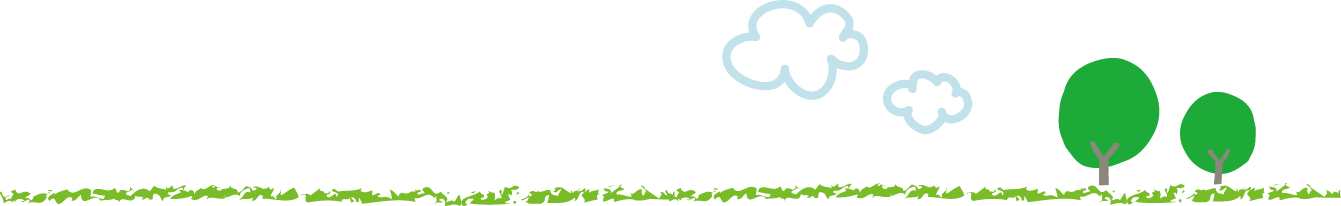 ＊個人を特定されるような記載がないように、ご配慮ください。＊有効だった支援、教材、環境設定等がありましたら、無理のない範囲で、写真資料を添付していただけると嬉しいです。＊この振り返りシートは、巡回相談後２カ月以内にFAXにてご返送ください。＊振り返りシート提出後にも、児童生徒の変容や有効な支援等ありましたら、情報お待ちしております！今後の巡回相談の参考にさせていただきたいと思います。ご協力よろしくお願いします！　　　　　　　　　　　　　　　　　　　　　　　　金沢支援学校　教育相談CO：吉川・柴田まで　　　　　　　　　　　　　　　　　　　　　　　　　　                   FAX：045-775-4121学校名巡回相談日１　今回の情報提供やアドバイスを校内で情報共有できましたか　　A．全職員で共有した　　　　　　　　　B．管理職、コーディネーター、担任で共有した　　C．その他（　　　　　　　　　　　　　　　）　　D．共有しなかった（理由：　　　　　　　　　　　　　　　　　　　　　　　　）１　今回の情報提供やアドバイスを校内で情報共有できましたか　　A．全職員で共有した　　　　　　　　　B．管理職、コーディネーター、担任で共有した　　C．その他（　　　　　　　　　　　　　　　）　　D．共有しなかった（理由：　　　　　　　　　　　　　　　　　　　　　　　　）１　今回の情報提供やアドバイスを校内で情報共有できましたか　　A．全職員で共有した　　　　　　　　　B．管理職、コーディネーター、担任で共有した　　C．その他（　　　　　　　　　　　　　　　）　　D．共有しなかった（理由：　　　　　　　　　　　　　　　　　　　　　　　　）１　今回の情報提供やアドバイスを校内で情報共有できましたか　　A．全職員で共有した　　　　　　　　　B．管理職、コーディネーター、担任で共有した　　C．その他（　　　　　　　　　　　　　　　）　　D．共有しなかった（理由：　　　　　　　　　　　　　　　　　　　　　　　　）２　今回の情報提供やアドバイスを受けて、取り組んだこと２　今回の情報提供やアドバイスを受けて、取り組んだこと２　今回の情報提供やアドバイスを受けて、取り組んだこと２　今回の情報提供やアドバイスを受けて、取り組んだこと３　やってみて有効だったこと３　やってみて有効だったこと３　やってみて有効だったこと３　やってみて有効だったこと４　課題となることや難しかったこと４　課題となることや難しかったこと４　課題となることや難しかったこと４　課題となることや難しかったこと５　児童生徒がどのように変わったか５　児童生徒がどのように変わったか５　児童生徒がどのように変わったか５　児童生徒がどのように変わったか６　その他６　その他６　その他６　その他